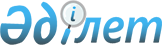 О наименовании улиц сел Курлыс, Жаныс би, Шенбертал Кызылжарского сельского округаРешение акима Кызылжарского сельского округа Иргизского района Актюбинской области от 30 июня 2011 года № 8. Зарегистрировано Управлением юстиции Иргизского района Актюбинской области 27 июля 2011 года № 3-5-138      Сноска. В заголовке решения на казахском языке слова "селолық", "селосының" заменены словами "ауылдық", "ауылдарының" решением акима Кызылжарского сельского округа Иргизского района Актюбинской области от 15.02.2017 № 13 (вводится в действие по истечении десяти календарных дней после дня его первого официального опубликования).

      Сноска. По всему тексту решения на государственном языке слова "селолық", "селоларының", "селосының" заменены соответственно словами "ауылдық", "ауылдарының", "ауылының" решением акима Кызылжарского сельского округа Иргизского района Актюбинской области от 29.12.2014 № 23 (вводится в действие по истечении десяти календарных дней после дня его первого официального опубликования).

      В соответствии с  пунктом 2 статьи 35 Закона Республики Казахстан от 23 января 2001 года № 148 "О местном государственном управлении и самоуправлении в Республике Казахстан", подпунктом 4  статьи 14 Закона Республики Казахстан от 8 декабря 1993 года № 4200 "Об административно–территориальном устройстве Республики Казахстан" и на основании протоколов собрании жителей сел Курлыс, Жаныс би, Шенбертал Кызылжарского сельского округа РЕШАЮ:

      1. Присвоить нижеследующие названия улицам населенных пунктов Кызылжарского сельского округа:

      1) улицам села Курлыс:

      улица Конкана Кулмырзина;

      улица Абылхайыр хана;

      улица Байжана Белесова;

      улица Кияса Сарсенбаева;

      улица Лайыка Шокпарова;

      улица Симака Енсегенова;

      улица Амангелди Бимуратова;

      улица Байказак батыра;

      улица Кожа Измаганбета;

      улица Жаныс би;

      улица Мейрхан Токешова;

      улица Байузак Ермекбаева.

      2) улицам села Жаныс би:

      улица Уксикбая Ашанбаева;

      улица Қазақстан Республикасының тәуелсіздігіне 20 жыл;

      улица Достық.

      3) улицам села Шенбертал:

      улица Бейбітшілік;

      улица Астананың 10 жылдығы;

      улица Саймаганбет Садирбаева;

      улица Колганат Токбаева.

      2. Контроль за выполнением настоящего решения возложить на главного специалиста аппарата акима сельского округа А. Избасаровой.

      3. Настоящее решение вступает в силу по истечению десяти календарных дней после первого официального опубликования.


					© 2012. РГП на ПХВ «Институт законодательства и правовой информации Республики Казахстан» Министерства юстиции Республики Казахстан
				
      Аким Кызылжарского сельского округа 

А. САРИН
